Publicado en Barcelona el 03/03/2021 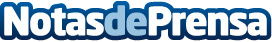 Dynamic Yield impulsa las ventas online con páginas personalizadas basadas en Deep LearningLa solución utiliza un motor de rankings autodidacta para transformar dinámicamente las páginas estáticas en experiencias totalmente individualizadasDatos de contacto:Shana Pilewski1-860-516-441-0967Nota de prensa publicada en: https://www.notasdeprensa.es/dynamic-yield-impulsa-las-ventas-online-con Categorias: E-Commerce Software http://www.notasdeprensa.es